Supervision - The Committee decided to stop duty shifts by exhibitors, as most exhibitors prefer to pay for security and supervision. The R200 service shift fee payable by exhibitors is included in the table fee with registration.A table R790 is approximately 2m x 81cm, but the measurements may vary.Half a table R500 is approximately 1m x 81cm.A quarter table R340 – 50cmx81cm.A stand or clothes rack on floor R790 (2m - not higher than 1.8m) from floor.  On the table 2m - not higher than 90cm.Half a stand on the floor R500 (1m - not higher than1.8m). On the table  1m - not higher than 90cm9. (Attached find a Lourensrivier Feesmark PRODUCT-/PRICE LIST in Excel “spreadsheet” format which must becompleted.  (Typed in).   Please do not save in PDF format.  Save and send in Excell format.Closing date for applications: 15th May 2024.  You will be notified per email end of June if your application was successful.  Successful applicants will then receive more information.____________________________________________________________________________I thoroughly read the information sheet and agree to all the terms and conditions.______________________________________________________________			____________________________________		SIGNATOR of Exhibitor						DATE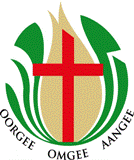 LOURENSRIVIER – FEESMARKOctober25  – November 9 2024APPLICATION FORM for REGISTRATIONLOURENSRIVIER – FEESMARKOctober25  – November 9 2024APPLICATION FORM for REGISTRATION*Please complete application form. *Please complete application form. 1.  SURNAME                                                     NAME2.  BUSINESS NAME3.  HOME ADDRESS                                                                                KODE:                                                                                KODE:                                                                                KODE:                                                                                KODE:4.  E-MAIL5.  CONTACT NRS.CEL:H6. WHICH TYPE OF PRODUCTS DO YOU SELL?  Full descriptions please.7. Lourensrivier Congregation accepts no liability for any injuries, losses or damages that may occur during the market.Strict supervision will, however, be applied throughout in the hall.  A private security company will provide 24-hour emergency assistance.Commission:   18.5% on all sales.  Sales prices must therefore include the commission.